РОЗПОРЯДЖЕННЯ МІСЬКОГО ГОЛОВИм. Сумивід    07.11.2018    № 406-РКеруючись пунктом 8 частини четвертої статті 42 Закону України «Про місцеве самоврядування в Україні»:Скликати позачергову ХLIX сесію Сумської міської ради VІІ скликання 14 листопада 2018 року о 09 годині в сесійній залі Будинку обласної ради (майдан Незалежності, 2).2. Унести на розгляд Сумської міської ради питання: 2.1. Про внесення змін до рішення Сумської міської ради від 25 квітня 2018 року № 3362-МР «Про затвердження Порядку призначення на посаду керівників комунальних закладів охорони здоров’я м. Суми.2.2. Про погодження Інвестиційної програми ПАТ «Сумське НВО» у сфері теплопостачання на 2018 рік.2.3. Про внесення змін до рішення Сумської міської ради від 29 листопада 2017 року № 2877-МР «Про план діяльності з підготовки проектів регуляторних актів Сумської міської ради на 2018» (зі змінами).2.4. Про внесення змін до Статуту комунального підприємства «Архітектура. Будівництво. Контроль.» Сумської міської ради, затвердженого рішенням Сумської міської ради від 25 квітня 2007 року № 548-МР (зі змінами).2.5. Про надання дозволу комунальному підприємству «Сумижилкомсервіс» Сумської міської ради на одержання овердрафту в АБ «УКРГАЗБАНК».2.6. Питання комунальної власності та приватизації.2.7. Питання земельних відносин та містобудування.3. Організацію підготовки і проведення сесії покласти на відділ з організації діяльності ради Сумської міської ради (Божко Н.Г.).4. Забезпечити:4.1. Начальнику управління з господарських та загальних питань Сумської міської ради Коцуру М.В. – тиражування матеріалів сесії в необхідній кількості та необхідні умови для проведення сесії (приміщення, робота президії).4.2. Начальнику відділу з питань взаємодії з правоохоронними органами та оборонної роботи Сумської міської ради Брязкуну Г.В. – підтримання належного громадського порядку.4.3. Директору департаменту комунікацій та інформаційної політики Сумської міської ради Кохан А.І.  через засоби масової інформації доведення до відома населення інформації щодо часу і місця проведення позачергової ХLIX сесії Сумської міської ради.Міський голова								О.М. ЛисенкоБожко Н.Г. 700-615Розіслати: згідно зі списком.Начальник відділу з організації діяльності ради                                                        Н.Г. Божко  Сумської міської радиСекретар Сумської міської ради                                                 А.В. БарановНачальник відділу протокольної роботи та контролю                                                 Л.В. Моша Сумської міської радиНачальник правового управління		  	                   	    О.В. Чайченко Сумської міської радиЗаступник міського голови, керуючий справами виконавчого комітету                                                                                                С.Я. ПакС П И С О Крозсилки розпорядження міського голови«Про скликання позачергової сесії Сумської міської ради VІІ скликання       14 листопада 2018 року»від __________ № _____Бєломару В.В.Божко Н.Г.Брязкуну Г.В.Кисілю В.Ю. Клименку Ю.М.Кривцову А.В.Кохан А.І.Коцуру М.В.  Липовій С.А. Масік Т.О.Чайченку О.В.Яременку Г.І.Начальник відділу з організації діяльності ради                                                            Н.Г. Божко Сумської міської ради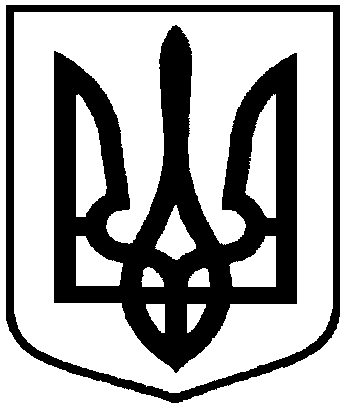 Про скликання позачергової ХLIX сесії Сумської міської ради VІІ скликання 14 листопада 2018 року